CHUYÊN ĐỀ 3. MỘT SỐ HỆ THỨC VỀ CẠNH VÀ GÓC TRONG TAM GIÁC VUÔNGA.	Kiến thức cần nhớB.	Một số ví dụVí dụ 1. Cho tam giác ABC vuông tại A, đường cao AH, . Tính giá trị của  để BH = 3CH.GiảiĐặt AH = h.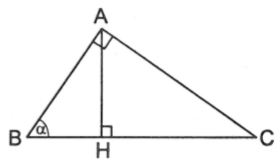 Xét ABH vuông tại H ta có:BH = AH.cot B = h.cot .Xét ACH vuông tại H ta có: CH = AH.cot C = AH.tan B = h.tan .Nhận xét: Trong bài giải ta đã biểu diễn BH và CH theo AH và theo một tỉ số lượng giác của góc . Từ mối quan hệ giữa BH và CH ta tìm được giá trị của .Ví dụ 2. Giải tam giác ABC biết  và đường cao AH = 5,0cm.GiảiTa phải tìm, AB, AC và BC.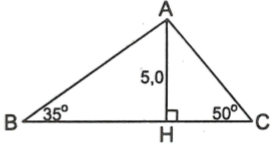 • Xét ABH vuông tại H ta có:• Xét ACH vuông tại H ta có:Do đó  Vậy  Lưu ý: Sau khi tính được AB và AC, có thể tính BH và CH theo AB và AC: Tuy nhiên, ta nên tính BH và CH theo các số đo đã cho trong đề bài để kết quả được chính xác hơn.Ví dụ 3. Cho tam giác ABC, cạnh BC cố định. Biết BC = 4cm, AB + AC = 8cm. Tính giá trị lớn nhất của góc A.GiảiVẽ đường phân giác AD. Vẽ BH  AD và CK  AD.Xét ABH vuông tại H, ACK vuông tại K, ta có: 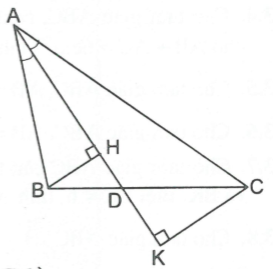 Vậy  Mặt khác ,nên  Do đó  vậy  khi D, H, K trùng nhau  ABC đểu.Nhận xét: Nhờ có việc vẽ đường phân giác AD và các đường thẳng BH, CK cùng vuông góc với AD mà ta tìm được sự liên hệ giữa AB, AC với BH, CK; sự liên hệ giữa BH, CK với BC. Do đó giữa AB, AC và BC có sự liên hệ với nhau, từ đó tìm được số đo của góc A.Ví dụ 4. Chứng minh định lí côsin: Trong một tam giác nhọn, bình phương của một cạnh bằng tổng các bình phương của hai cạnh kia trừ đi hai lần tích của hai cạnh ấy với côsin của góc xen giữa của chúng.GiảiVẽ đường cao BH. Xét HBC vuông tại H ta có: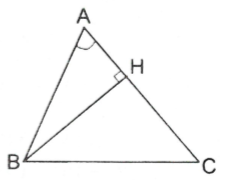 Xét ABH vuông tại H ta có : AH = AB. cosAThay vào (1) ta được Nhận xét: Trong một tam giác nhọn, nếu biết hai cạnh và góc xen giữa thì nhờ định lí côsin ta có thế tính được cạnh thứ ba.C.	Bài tập vận dụng• Vận dụng hệ thức về cạnh và góc trong tam giác vuông để chứng minh hoặc tính toán3.1. Cho tam giác nhọn ABC. Vẽ các đường cao AD, BE, CF. Chứng minh rằng: a) AD.BE.CF = AB.BC.CA.sin A.sin B.sin C;b) AE.BF.CD = AB.BC.CA.cos A.cos B.cos C.Giảia) ACD vuông tại D, có AD = ACsin C.ABE vuông tại E, có BE = ABsin A.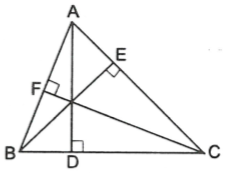 BCF vuông tại F, có CF = BCsin B. Suy ra AD.BE.CF = AB.BC.CA.sin A.sin B.sin C.b) ABE vuông tại E, có AE = ABcos A.BCF vuông tại F, có BF = BCcos B.ACD vuông tại D, có CD = ACcos C.Suy ra AE.BF.CD = AB.BC.CA.cos A.cos B.cos C.3.2. Cho tam giác nhọn ABC. Vẽ các đường cao AA', BB', CC’. Chứng minh rằng:  GiảiABB' vuông tại B', có AB' = ABcos A.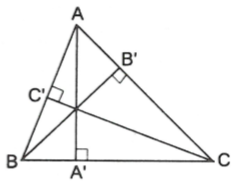 BCC’ vuông tại C', có BC' = BCcos B.CAA' vuông tại A', có CA' = ACcos C. Suy ra AB'.BC'.CA' = AB.BC.CA.cos A.cos B.cos C.Chứng minh tương tự ta được:A'B.B'C.C'A = AB.BC.CA.cos A.cos B.cos C.Do đó AB’.BC’.CA' = A'B.B'C.C'A = AB.BC.CA.cos A.cos B.cos C.Nhận xét: Vì ba đường cao tam giác cùng đi qua một điểm nên nếu đề bài chỉ yêu cầu chứng minh AB'.BC’.CA' = A'B.B'C.C’A thì theo định lí Xê-va ta có từ đó suy ra ngay đpcm.3.3. Cho đường thẳng xy và điểm A cố định cách xy là 2cm. Gọi M là một điểm di động trên xy. Vẽ tam giác ABM vuông tại M sao cho . Tính độ dài ngắn nhất của AB.GiảiABM vuông tại M, có  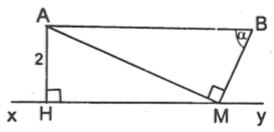 Do đó AB ngắn nhất  AM ngắn nhất  Vậy  khi  3.4. Cho tam giác ABC, cạnh BC cố định và. Điểm A di động sao cho AB + AC = 6cm. Tính giá trị lớn nhất của góc A.GiảiVẽ đường phân giác AD. Vẽ BH  AD,CK  AD. Ta có  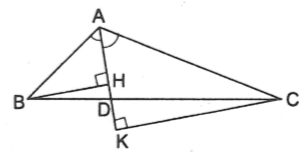 Suy ra ABH vuông tại H, có:  ACK vuông tại K, có:  Do đó mà  nên  Do đó  . Suy ra  Vậy  khi   ABC vuông cân tại A.3.5. Cho tam giác ABC, AB = 14cm, AC = 11cm và . Tính độ dài BC.Giải* Tìm cách giảiVẽ đường cao AH để vận dụng các hệ thức về cạnh và góc trong tam giác vuông. Tính HB và HC từ đó tính được BC.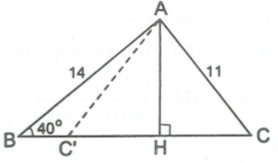 * Trình bày lời giảiVẽ đường cao AH. Xét ABH vuông tại H có:Xét AHC vuông tại H có:• Nếu H nằm giữa B và C thì • Nếu C’ nằm giữa B và H thì 3.6. Cho tam giác ABC, AB = 3,2cm; AC = 5,0cm và . Tính độ dài BC.Giải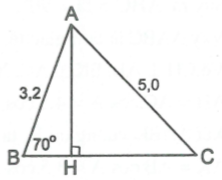 Vẽ đường cao AH. Xét ABH vuông tại H có:Xét AHC vuông tại H có:Điểm C không thể nằm giữa H và B vì trên tia HB có HC > HB. Chỉ còn trường hợp điểm H nằm giữa B và C.Ta có  3.7. Cho tam giác ABC cân tại A, góc ở đáy bằng  < 90°. Vẽ các đường cao AH và BK. Biết BK = h, tính AH.GiảiXét KBC vuông tại K, có:  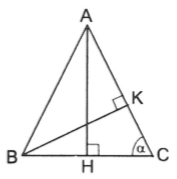 Vì ABC cân tại A nên  Xét AHC vuông tại H có:  3.8. Cho tam giác ABC,  a) Tính số đo của góc tạo thành bởi đường cao AH và đường trung tuyến AM (làm tròn đến độ);b) Cho biết BC = 45cm, tính độ dài AH (làm tròn đến centimet).GiảiĐặt  a) Xét ABH và AHC vuông tại H ta có:  Ta có  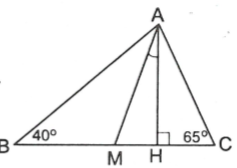 Do đó  Suy ra  Hay  b) Ta có BH + CH = BC hay  Suy ra  3.9. Tam giác ABC là tam giác nhọn hay tam giác tù nếu có:a) , AB = 2,4cm, AC = 6,2cm;b) , AB = 3,5cm, AC = 4,5cm.Giải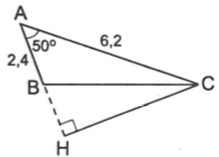 a) Vẽ CH  AB. Xét ACH vuông tại H, ta có:Trên tia AB có AB < AH nên điểm B nằm giữa A và H.Suy ra Vậy ABC là tam giác tù.b) Vẽ CH  AB, BK  AC. Xét ACH vuông tại H, ta có: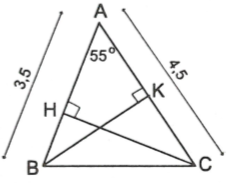 Xét ABK vuông tại K, ta có:• Trên tia AB có AH < AB nên điểm H nằm giữa A và B.Xét HBC có nên nhọn. • Trên tia AC có AK < AC nên điểm K nằm giữa A và C.Xét KBC có  nên nhọn.Tam giác ABC có ba góc nhọn nên là tam giác nhọn.3.10. Cho tam giác ABC vuông tại A, , AB = c, AC = 4,5cm. Xác định giá trị của c để tam giác ABC là tam giác tù.Giải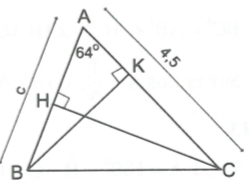 Vẽ CH  AB, BK  AC. AHC vuông tại H, ta có:AKB vuông tại K, ta có: ABC tù  tù hoặc tù.• Xét trường hợp  tù. Ta có và  • Xét trường hợp  tù.Ta có : Tóm lại, ABC tù khi  hoặc  3.11. Cho tam giác nhọn ABC, AB =	4cm, BC = 6cm. Một hình chữ nhật DEFG nội tiếp tam giác đó với . Chứng minh rằng diện tích hình chữ nhật DEFG nhỏ hơn 6cm2.GiảiTa đặt thì  Ta có suy ra  (hệ quả định lí Ta-lét)Do đó  Xét DBG vuông tại G, ta có  Diện tích hình chữ nhật DEFG là Vận dụng bất đẳng thức Cô-si đối với hai số không âm  ta được  (dấu “=” xảy ra khi x = 4-x  x = 2).Do đó  Vì  nên  khi D là trung điểm của AB.3.12. Cho tam giác ABC, AB = 5cm, và CA = 7cm. Tính số đo góc A.GiảiXét ABC có CA là cạnh lớn nhất nên góc B là góc lớn nhất.Ta thấy (vì ) nên góc B là góc nhọn (xem bài 1.18).Do đó ABC là tam giác nhọn. Theo định lí cô-sin ta có:Suy ra  do đó  3.13. Giải tam giác ABC, biết:Giảia) Ta có  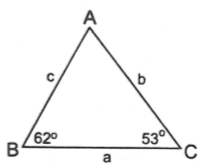 Vì ABC nhọn nên theo định lí sin ta có:Do đó  Suy ra  Nhận xét: Để giải tam giác trường hợp (g.c.g) ta dùng định lí sin.b) Ta có Vậy ABC là tam giác tù, không vận dụng được đính lí sin.Vẽ đường cao AH. Vì các góc B và C nhọn nên điểm H nằm giữa B và C. Ta có  Mà  nên  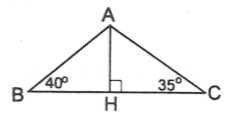 ABH vuông tại H, có  Suy ra  ACH vuông tại H, có  Suy ra  3.14. Giải tam giác ABC, biết: AB = 5cm, BC = 7cm, CA = 6cm (các số đo góc làm tròn đến độ).GiảiXét ABC, cạnh BC là cạnh lớn nhất nên góc A là góc lớn nhất.Ta có  (vì  nên góc A là góc nhọn (xem bài 1.18). Vậy ABC là tam giác nhọn. Theo định lí cô-sin, ta có:•  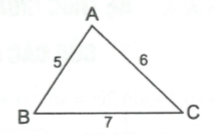 Do đó  Suy ra  do đó  	•  Do đó  Suy ra  do đó  •  Nhận xét: Để giải tam giác khi biết ba cạnh ta thường sử dụng định lí cô-sin.3.15. Giải tam giác ABC, biết: , AB = 5,0cm, AC = 5,7cm (làm tròn các độ dài đến chữ số thập phân thứ nhất, làm tròn các số đo góc đến độ).Giải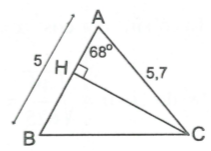 Vẽ CH  AB. Xét ACH vuông tại H, ta có:Trên tia AB có AH < AB (2,1 < 5,0) nên điểm H nằm giữa A và B. Do đó BH = 5,0 - 2,1 = 2,9 (cm).Xét HBC vuông tại H, ta có:  Xét ABC có BC là cạnh lớn nhất nên góc A là góc lớn nhất.Ta có (vì  nên góc A là góc nhọn, suy ra ABC nhọn. Do đó  Suy ra  Từ đó  3.16. Giải tam giác ABC, biết: , AB = 4,6cm, BC = 3,7cm (làm tròn số đo góc đến độ, làm tròn độ dài đến hàng phần mười).GiảiVẽ BH  AC. ABH vuông tại H, ta có: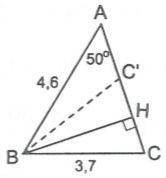 HBC vuông tại H, ta có:• Nếu H nằm giữa A và C thì Khi đó  và  Suy ra  và  • Nếu C’ nằm giữa H và A thì  Khi đó  Ta có  và  1. Định líTrong một tam giác vuông, mỗi cạnh góc vuông bằng:• Cạnh huyền nhân với sin góc đối hoặc nhân với côsin góc kề; • Cạnh góc vuông kia nhân với tang góc đối hoặc nhân với côtang góc kề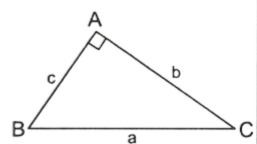 Trong hình bên thì:2. Giải tam giác vuôngLà tìm tất cả các cạnh và góc của tam giác vuông B khi biết hai yếu tố của nó (trong đó ít nhất có một yếu tố về độ dài).